KLASA: 007-05/23-02/15URBROJ:2182-47-23-1 Šibenik,  28. studenoga 2023.   PREDMET: Poziv Pozivate se dana   4. prosinca  2023.  god. (ponedjeljak )   u  13. 30. sati  na  dvadesttreću   sjednicu Školskog odbora Medicinske  škole koja će se održati u prostorijama Škole, Ante Šupuka 29, u školskoj  čitaonici. DNEVNI RED:	Financijski plan povećanih troškova obrazovanja za školsku godinu 2023./2024.Realizacija financijskog plana povećanih troškova obrazovanja za školsku godinu 2022./2023.Izvješće o radu Škole  školska godina 2022./2023. (realizaciji Godišnjeg  plana  i programa  rada Škole i Školskog kurikuluma, školska godina 2022./2023.Izvješće o izvanučioničkoj nastavi - školska godina 2022./2023.Izvješće o  stanju sigurnosti, provođenju preventivnih programa te mjerama poduzetim u cilju zaštite prava učenika Suglasnosti za zasnivanje radnog odnosa RaznoPredsjednica Školskog odbora: Vanja Letica, dr. med. Dostaviti: Anita Donđivić, prof.   Krešimir Škugor, prof. Vanja Letica, dr. med. Emilija Markoč, dipl. učiteljDiana Dulibić, dipl.iur.Jasminka Brkičić, dr. med. Ana Žepina Puzić, mag.sestrinstva Marin Cvitan, voditelj računovodstva  Oglasna ploča ŠkolePrilozi: Zapisnik sa  22. sjednice Školskog odbora, OdlukeSuglasnosti za zasnivanje radnog odnosa MEDICINSKA   ŠKOLAŠIBENIK 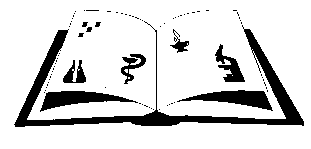 Matični broj: 3875865                      OIB: 42369583179Ante Šupuka bb (p.p. 75), 22000 Šibenik  Centrala: 022/331-253; 312-550 Fax: 022/331-024ŠIFRA ŠKOLE U MINISTARSTVU: 15-081-504e-mail: ured@ss-medicinska-si.skole.hr web: www.ss-medicinska-si.skole.hr